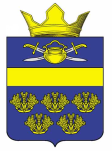 Российская ФедерацияВолгоградская областьКотельниковский муниципальный районСовет народных депутатов Верхнекурмоярского сельского поселенияРЕШЕНИЕот «19» сентября  2019 г.                                                     №  1/3О регистрации фракции партии «Единая Россия» в Совет народных депутатов Верхнекурмоярского сельского поселения Котельниковского муниципального района Волгоградской области      На основании заявления, поступившего от группы депутатов Верхнекурмоярского сельского поселения , в соответствии со ст.20 Регламента Совета народных депутатов Верхнекурмоярского сельского поселения , Совета народных депутатов Верхнекурмоярского сельского поселенияРЕШИЛ:     1. Зарегистрировать фракцию партии «Единая Россия» в реестре депутатских объединений в количестве 6 человек.Председатель Совета народных депутатовВерхнекурмоярского сельского поселения                                                            А.С. Мельников 